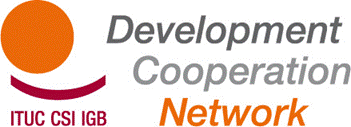 REUNIÓN DE Group Facilitation y Coordinación - GFC26 de noviembre de 2013, Bruselas Lugar a confirmarOrden del Día provisional10.00h	APERTURA DE LA REUNIÓNAprobación del informe de la última reunión del GFCNuevo programa de la RSCD: objetivos y contenidosInforme sucinto sobre las actividades de la RSCD: enero-octubre 201312.30h-14.00h     ALMUERZOPlanificación estratégica de la RSCD por el 2014Mandato del GFC y criterios de composiciónConclusiones18.00h    FIN DE LA REUNIÓN